Художественно-эстетическая деятельность. Рисование«Берлога для медведя»Цель: Познакомить детей с новым видом нетрадиционного рисования – губками.Задачи: Учить создавать рисунок, используя губки; самостоятельно выбирать цвет; учить ориентироваться на листе бумаги; аккуратно пользоваться краской;Материалы и оборудование: лист цветного картона (голубого), гуашь белая, одноразовая  тарелка, губка для рисования, игрушка – мишка, выстриженный медведь из бумаги. За ранее приклейте медведя ( нарисуйте) на лист картона на котором ребенок  будет  рисовать для него берлогу .Покажите ребенку картинку (Приложение 1)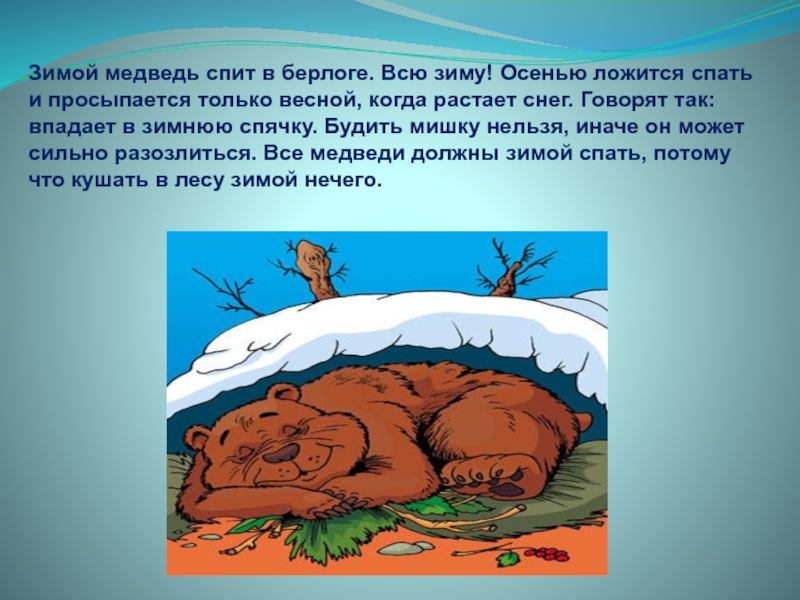 Прочитайте стишок ребенку Автор Токмакова И. :Как на горке - снег, снег,И под горкой - снег, снег,И на ёлке - снег, снег,И под ёлкой - снег, снег.А под снегом спит медведь.Тише, тише. Не шуметь.Родитель: -  Эта снежная гора называется берлогой, в ней спит наш мишка, ему очень тепло. Он сосет лапу зимой и спит так до весны.Предложите ребенку нарисовать для игрушки – медведя берлогу.Возьмите   кусочек губки и макайте  в белую гуашь, прикладывайте  к картону во круг медведя  рисуя берлогу.Вот что у нас получилось! Похвалите ребенка, скажите, что он молодец! 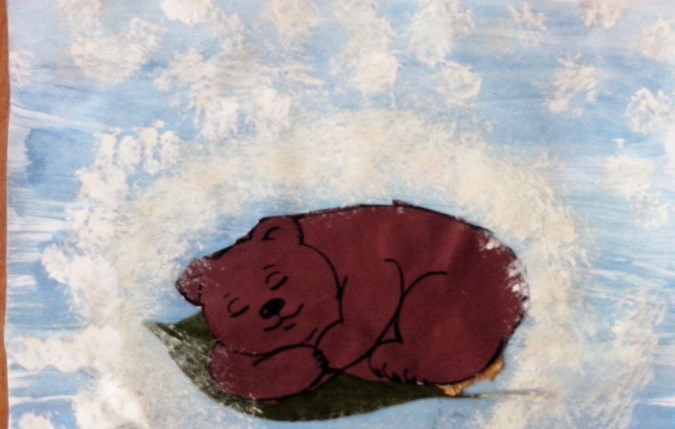 